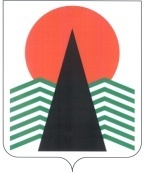  Администрация Нефтеюганского районаТерриториальная комиссияпо делам несовершеннолетних и защите их правПОСТАНОВЛЕНИЕ № 58 27 августа 2015 года, 10 – 00 ч. г. Нефтеюганск, 3 мкрн., д. 21зал совещаний администрации Нефтеюганского района,(сведения об участниках заседания указаны в протоколе № 31 заседания территориальной комиссии)О результатах организации межведомственного взаимодействия казенного общеобразовательного учреждения Ханты-Мансийского автономного округа – Югры для детей и подростков с девиантным поведением «Специальная учебно-воспитательная школа № 2» с территориальной комиссией по делам несовершеннолетних и защите их прав Нефтеюганского района	Заслушав и обсудив информацию по вопросу, предусмотренному планом работы территориальной комиссии по делам несовершеннолетних и защите их прав Нефтеюганского района на 2015 год, поручения председателя комиссии по делам несовершеннолетних и защите их прав при Правительстве Ханты-Мансийского автономного округа – Югры А.А.Путина (№ 01.09-Исх-КДН-936 от 19.08.2015), территориальная комиссия установила:С целью взаимодействия с казенным общеобразовательным учреждением Ханты-Мансийского автономного округа – Югры для детей и подростков с девиантным поведением «Специальная учебно-воспитательная школа №2» Департаментом культуры и спорта администрации Нефтеюганского района в адрес учреждения направлены письма о приглашении воспитанников школы в качестве зрителей на спортивные и культурно-массовые мероприятия, проводимые на территории Нефтеюганского района, такие как «Девушка - Весна», проходившее в с.п. Сингапай 28 марта 2015 года,  Первенство гп. Пойковский по пионерболу среди начальных классов в зачет Спартакиады школьников «За здоровый образ жизни» 8 мая 2015 года и Открытое первенство по хоккею с шайбой г.п. Пойковский памяти Сергея Буслаева 23 мая 2015 года. В связи с отсутствием возможности выехать на предложенные мероприятия, от учреждения получен отказ. В настоящее время в казенном общеобразовательном учреждении Ханты-Мансийского автономного округа – Югры для детей и подростков с девиантным поведением «Специальная учебно-воспитательная школа №2» находится один несовершеннолетний, проживающий на территории Нефтеюганского района 1999 года рождения. С семьей подростка индивидуальная профилактическая работа организована 15.07.2013 года, в рамках которой с родителями несовершеннолетнего проводятся профилактические беседы о необходимости систематического общения с сыном, о проявлении заинтересованности в его успехах в учебной деятельности, в исправлении поведения, о моральной поддержке сына.С целью обеспечения межведомственного взаимодействия с казенным общеобразовательным учреждением Ханты-Мансийского автономного округа – Югры для детей и подростков с девиантным поведением «Специальная учебно-воспитательная школа №2» (далее по тексту - спецшкола), территориальная комиссия ежеквартально осуществляет устный обмен информацией с социальными педагогами спецшколы  о поведении, успеваемости несовершеннолетнего, а также об исполнении надлежащим образом его родителями родительских обязанностей. Кроме этого, ежегодно по запросу администрации спецшколы информации о целесообразности предоставления отпуска воспитаннику, представителем территориальной комиссии осуществляется выезд по месту жительства семьи несовершеннолетнего с целью обследования материально-бытовых условий, изучения семейной обстановки, готовности принять сына, осуществлять за ним контроль, а так же организовать досуг.Кроме этого, 19 марта 2015 года, участвуя в семинаре «Исполнение требований законодательства при решении вопросов о помещении несовершеннолетних в центры временного содержания для несовершеннолетних правонарушителей органов внутренних дел, а также о помещении несовершеннолетних, не подлежащих уголовной ответственности, в специальные учебно-воспитательные учреждения закрытого типа», проводимом на базе спецшколы, осуществлена встреча представителя территориальной комиссии с несовершеннолетним, с целью выяснения его успехов в учебе, дополнительной занятости, планов на жизнь.  Во исполнение постановления № 23 от 16.04.2015 года территориальной комиссии по делам несовершеннолетних и защите их прав Нефтеюганского района, администрацией МОБУ «Средняя общеобразовательная школа №4» г.п. Пойковский проведена акция «Напиши письмо другу», направленная на поддержку несовершеннолетнего, находящегося в спецшколе. В данной акции приняли участие обучающиеся 9 «А» класса - одноклассники подростка.  В июле 2015 года подросток находился в отпуске по месту жительства в гп. Пойковский, в этот период его навещали специалисты структур системы профилактики, приглашали на мероприятия, проводимые в учреждениях культуры и спорта. За время нахождения в отпуске подросток не допустил нарушений закона. В целях предупреждения противоправный действий, совершаемых несовершеннолетними, территориальная комиссия по делам несовершеннолетних и защите их прав Нефтеюганского района п о с т а н о в и л а:	1. ОМВД России по Нефтеюганскому району (В.А.Заремба) подготовить и направить в департамент образования и молодежной политики района информацию об административных правонарушениях и преступлениях, совершенных несовершеннолетними в летний период 2015 года.	Срок: не позднее 5 сентября 2015 года.	2. Департаменту образования и молодежной политики (Н.В.Котова) организовать в  общеобразовательным организациям района  проведение родительских собраний, на которых довести до сведения родителей обучающихся  информацию о состоянии преступности и правонарушений, совершенных несовершеннолетними на территории Нефтеюганского района в летний период 2015 года, в том числе о необходимости организации занятости, отдыха и оздоровления детей и подростков в каникулярные периоды.	Срок: до 5 октября 2015 года. Председательствующий                                           В.Г.Михалев